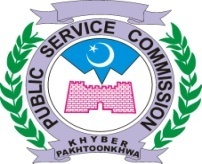 REVISED INTERVIEW PROGRAMME FOR THE MONTH OF DECEMBER, 2019	Interview programme for the dates of 21st and 22nd November, 2019 of all panels have been postponed due to Ability Tests and these subjects have been adjusted in the interview programme for the month of December. The Revised programme for the month of December will be as under:PANEL – IContinue…….PANEL –IIContinue…….PANEL – IIIPANEL – IV(Mr. Manzoor ul Haq + Mr. Kamran Zeb Khan + (Member-V + Member-VI PSC)PANEL – VDIRECTOR RECRUITMENTDecember, 2019December, 2019December, 2019December, 2019December, 2019Post(s)Advt. No.CandidatesDealing Supdt.MTWTHF (127) Provincial Management Services Officers. (BPS-17)10/2017Sr.01 (a,b,c)15 daily 10 on FridayTotal = 1117Naqash Nisar23456 (127) Provincial Management Services Officers. (BPS-17)10/2017Sr.01 (a,b,c)15 daily 10 on FridayTotal = 1117Naqash Nisar910111213 (127) Provincial Management Services Officers. (BPS-17)10/2017Sr.01 (a,b,c)15 daily 10 on FridayTotal = 1117Naqash Nisar1617181920 (127) Provincial Management Services Officers. (BPS-17)10/2017Sr.01 (a,b,c)15 daily 10 on FridayTotal = 1117Naqash Nisar2324-2627 (127) Provincial Management Services Officers. (BPS-17)10/2017Sr.01 (a,b,c)15 daily 10 on FridayTotal = 1117Naqash Nisar3031--- (127) Provincial Management Services Officers. (BPS-17)10/2017Sr.01 (a,b,c)15 daily 10 on FridayTotal = 1117Naqash NisarMTWTHF23---(05) Male Assistant Professors Political Science. (BPS-18) In Higher Education Department03/2018,Sr.84(i)13 dailyTotal=25Kousar Ali--4--(07) Office Assistant (BPS-16) Food Department.03/2018. Sr. 5413 in all(Left from Nov.) Rizwan Ullah---5-(02) Female Assistant Professors Pak Studies (BPS-18) in Higher Education Department03/2018Sr.85 (xii)10 in allKousar Ali----6(04) Assistant Directors (BPS-17) in Local Govt. Election and Rural Dev. Department03/2018. Sr. 14915 daily05 on FridayTotal=20Noor Muhammad9----(04) Assistant Directors (BPS-17) in Local Govt. Election and Rural Dev. Department03/2018. Sr. 14915 daily05 on FridayTotal=20Noor Muhammad-10111213(97) Computer Operators (BPS-16) in Police Department03/2018. Sr. 16115 daily10 on FridayTotal=500Atlas Khan1617181920(97) Computer Operators (BPS-16) in Police Department03/2018. Sr. 16115 daily10 on FridayTotal=500Atlas Khan2324-2627(97) Computer Operators (BPS-16) in Police Department03/2018. Sr. 16115 daily10 on FridayTotal=500Atlas Khan3031---(97) Computer Operators (BPS-16) in Police Department03/2018. Sr. 16115 daily10 on FridayTotal=500Atlas KhanMTWTHF23456(36) Male Subject Specialist Islamyat. (BPS-17) in Elementary & Secondary Education Department03/2018. Sr. 23 (vi)15 daily06 on FridayTotal=192Muhammad Iqbal910111213(36) Male Subject Specialist Islamyat. (BPS-17) in Elementary & Secondary Education Department03/2018. Sr. 23 (vi)15 daily06 on FridayTotal=192Muhammad Iqbal16171819-(36) Male Subject Specialist Islamyat. (BPS-17) in Elementary & Secondary Education Department03/2018. Sr. 23 (vi)15 daily06 on FridayTotal=192Muhammad Iqbal----20(11) Assistant Programmers (BPS-16) in Elementary & Secondary Education Department.05/2018. Sr. 17 (a,b)15 daily07 on FridayTotal=58Muhammad Iqbal2324-2627(11) Assistant Programmers (BPS-16) in Elementary & Secondary Education Department.05/2018. Sr. 17 (a,b)15 daily07 on FridayTotal=58Muhammad Iqbal30----(03) Female Subject Specialists Physics (BPS-17) in Elementary & Secondary Education Department.08/2018Sr. 0509 in allMuhammad Iqbal30----(01) Female Subject Specialists Physics (BPS-17) (Disable Quota) in Elementary & Secondary Education Department.05/2018Sr. 1501 in allMuhammad Iqbal-31---(02) Male Principal/ Associate Professor Economics. (BPS-19) in Directorate General of Commerce and Management Sciences. 03/2018Sr. 93(ii)10 in allMuhammad IqbalMTWTHF23456(49) Auditors (BPS-14) in Local Fund Audit, Finance Department.03/2018Sr.4815 daily06 on FridayTotal=262Aslam Mir910111213(49) Auditors (BPS-14) in Local Fund Audit, Finance Department.03/2018Sr.4815 daily06 on FridayTotal=262Aslam Mir16171819-(49) Auditors (BPS-14) in Local Fund Audit, Finance Department.03/2018Sr.4815 daily06 on FridayTotal=262Aslam Mir----20(10) Male Sub Inspectors. (BPS-14) in Directorate of Tourism.03/2018Sr. 22515 daily10 on FridayTotal=52Kausar Ali2324-26-(10) Male Sub Inspectors. (BPS-14) in Directorate of Tourism.03/2018Sr. 22515 daily10 on FridayTotal=52Kausar Ali----27(02) Research Officers Vegetable (Horticulture) (BPS-17) in Agriculture, Livestock and Cooperative Department (Research Wing). 05/2018Sr.0610 in allNoor Muhammad3031---(05) Assistant Director Outreach (BPS-17) in Agriculture, Livestock and Cooperative Department (Research Wing).05/2018Sr.0915 dailyTotal=30Noor MuhammadDecember, 2019December, 2019December, 2019December, 2019December, 2019Post(s)Post(s)Advt. No.CandidatesCandidatesDealing Supdt.MTWTHF23456(400) Charge Nurses. (BPS-16) Health Department 03/2018. Sr. 78,79,80,8103/2018. Sr. 78,79,80,8103/2018. Sr. 78,79,80,8115 daily10 on FridayTotal=1222Tanveer Musharaf910111213(400) Charge Nurses. (BPS-16) Health Department 03/2018. Sr. 78,79,80,8103/2018. Sr. 78,79,80,8103/2018. Sr. 78,79,80,8115 daily10 on FridayTotal=1222Tanveer Musharaf1617181920(400) Charge Nurses. (BPS-16) Health Department 03/2018. Sr. 78,79,80,8103/2018. Sr. 78,79,80,8103/2018. Sr. 78,79,80,8115 daily10 on FridayTotal=1222Tanveer Musharaf2324-2627(400) Charge Nurses. (BPS-16) Health Department 03/2018. Sr. 78,79,80,8103/2018. Sr. 78,79,80,8103/2018. Sr. 78,79,80,8115 daily10 on FridayTotal=1222Tanveer Musharaf3031---(400) Charge Nurses. (BPS-16) Health Department 03/2018. Sr. 78,79,80,8103/2018. Sr. 78,79,80,8103/2018. Sr. 78,79,80,8115 daily10 on FridayTotal=1222Tanveer Musharaf